Publicado en Madrid el 29/03/2017 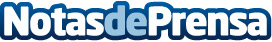 La Asociación DEC lanza un concurso para seleccionar las mejores soluciones en experiencia de clienteLa Asociación para el Desarrollo de la Experiencia de Cliente (DEC) ha lanzado un concurso para seleccionar las mejores soluciones de valoración y mejora de esta disciplina en las empresasDatos de contacto:Javier Rosell678971661Nota de prensa publicada en: https://www.notasdeprensa.es/la-asociacion-dec-lanza-un-concurso-para Categorias: Comunicación Marketing Emprendedores E-Commerce Recursos humanos Innovación Tecnológica http://www.notasdeprensa.es